Sinterklaas is weer in het landHij heeft op 3 december een bezoek aan ons kindcentrum geplandVoor de peuters en groepen 1 t/m 5 zullen de zakken met cadeautjes klaarstaanVoor de oudere kinderen zal het anders gaanElk kind van groep 6,7en 8 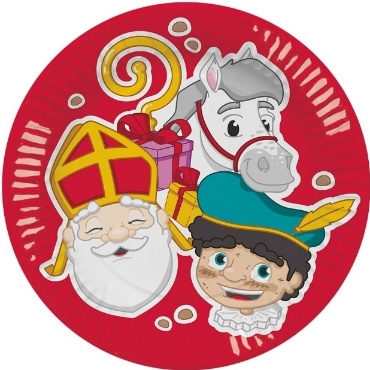 Gaat zelf naar 2 cadeautjes op jachtMet wat euro's gaan ze op zoekNaar een pen, een schriftje of een boekZe gaan dan samen het Sinterklaasspel spelenEn zelf de cadeautjes onder elkaar verdelenEn natuurlijk komt Piet ook nog op school En gooit de schoenen van alle kinderen volVoor alle duidelijkheid zetten we alles nog even op een rijtje:	Wilt u ervoor zorgen dat alle kinderen op 3 december echt om 8.45 uur op school zijn? Dan kunnen we op tijd met het feest beginnen! Voor de peuterspeelzaal en de groepen 1, 2, 3,4 en 5 wordt een cadeautje geregeld.  De kinderen van de groepen 6, 7 en 8 kopen zelf 2 cadeautjes van elk € 2,50. Deze worden gebruikt voor het Sinterklaasspel. Wilt u ervoor zorgen dat de cadeautjes uiterlijk dinsdag 30 november op school zijn?  Woensdag 24 november mogen de kinderen van groep 1 t/m 8 hun schoen mee naar school nemen, zodat de pieten en sinterklaas de schoenen kunnen vullen. Voor de kinderen van de peuterspeelzaal wordt een schoentje geknutseld.Met  vriendelijke groet,Jolanda Koevermans